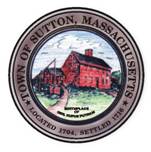       TOWN OF SUTTONBOARD OF ASSESSORS4 UXBRIDGE ROADSUTTON, MA  01590-1702  508-865-8722Meeting Minutes – March 15, 2016Present: Chairman Robert Nunnemacher	  Board Member RJ Nichols	  Principal Assessor Joyce SardagnolaMeeting called to order at 6:30 p.m.      Acceptance of MinutesMotion made by Chairman to accept minutes of March 8, 2016 meeting.  Unanimously approved by The Board.      Old & New BusinessSelectman, Jesse Limanek, inquired and discussed how the Assessor’s come up with the full and cash values of property and the different aspects of the Assessor’s Office.      Decisions & Actions TakenThe Board signed twenty (20) Motor Vehicle AbatementsThe Board signed one (1) Motor Vehicle RecommitmentsThe Board signed one (1) Boat AbatementThe Board of Assessors adjourned its meeting of Tuesday, March 15, 2016 at or about 8:30 p.m. 	       Respectfully Submitted,Linda Hicks, Secretary 